USP <800> Practical Compliance Strategies for Community Practice Settings Provided to IPA member pharmacists through an unrestricted educational grant from Spectrum Chemical Mfg Corp.Speaker:	Lou Diorio, RPhMr. Diorio is a principal of LDT Health Solutions, Inc., a medication safety & quality management consulting company with over 70 years of combined pharmacy expertise serving clients nationwide.  He has extensive experience in IV and extemporaneous compounding and lectures, writes and consults on these topics.  Mr. Diorio is a nationally recognized subject matter expert on compounding.  He lends his expertise to many State Boards of Pharmacy and regularly proctors the NYS Board of Pharmacy Licensure Exam (Part III) for Sterile Compounding.  Mr. Diorio is a graduate of LIU Schwartz College of Pharmacy and is an adjunct professor of Pharmacy Practice for the school as well as a preceptor of pharmacy students.  Learning Objectives:  Upon completion of this knowledge-based activity, the participant will be able to:Describe the components and strategies available to protect all compounding and administration personnel in the handling of hazardous drugs (HDS).Outline three major characteristics of a fully compliant hazardous drug compounding location/pharmacy/physical plant.Describe the critical characteristics of a compliant hazardous drug storage plan.                       	Date:              	Thursday, December 13, 2018	Location:		Spectrum Pharmacy Institute				777 Jersey Ave., New Brunswick, NJ 08901 	Registration:	7:00pm – 7:30pm 			Program:		7:30pm – 9:30pm		Program #: 	0191-0000-18-004-L07-P	Credit:		2.0 CONTACT HOURS (0.2 CEU)Credit will be issued via the attendees’ NAPB E-profile ID number at the completion of this activity; subject to documented attendance and completion of evaluation materials.  Those participants who did not pre-register must sign in and complete a program evaluation form.  A contact hour is defined as 60 minutes of participation.  IPA CE REGISTRATIONFax to IPA at 609-395-1007 / e-mail info@ipagroup.org by December 1, 2018Please PRINT clearly (Registration confirmation will be sent via Email only)NAME:   ___________________________________________________ PHARMACY:  _________________________________________  (First Name)                                   (Last Name)E-PROFILE ID: __________________________                                     DATE OF BIRTH: _______________________                                       		           REQUIRED**				          (Month/Day only) Required 	E-MAIL:  __________________________________     PHONE:  __________________________     FAX:  ___________________**  To view your e-profile, please go to www.myCPEmonitor.net.  **If you have any questions regarding this program, please contact Daniel Levine or Laura Sondej at IPA @ 800-575-2667.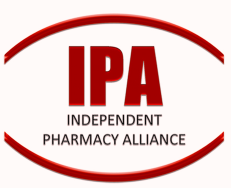 Independent Pharmacy  of America Inc.Independent Pharmacy  of America Inc.Independent Pharmacy  of America Inc.CEOJohn A. GiampoloCorp. Dir. Pharmacy ServicesDaniel S. Levine, R.Ph.Corp. Dir. of OperationsKathleen A. FullerCEOJohn A. GiampoloCorp. Dir. Pharmacy ServicesDaniel S. Levine, R.Ph.Corp. Dir. of OperationsKathleen A. FullerThe Buying CooperativeIndependent Pharmacy Alliance, Inc. is proud to offer the following CE program for pharmacists  FREE to IPA Members/$60 for Non-Members(non-members, please remit check made out to “IPA” with registration form)*3 Cedar Brook DriveCranbury, NJ 08512Phone: 800-575-2667Fax: 609-395-1007Web:  www.ipa-rx.orgEmail: info@ipagroup.orgIndependent Pharmacy Alliance, Inc. is accredited by the Accreditation Council for Pharmacy Education as a provider of continuing pharmacy education.